Animal Lives – 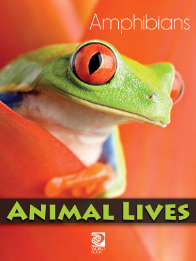 Amphibians Activity SheetFind under Animals: Amphibians, Reptiles, and Sea Creatures1.   What is the smallest amphibian in the world?  2.   Name two differences between reptiles and amphibians.3.  True or False:  Caecilians usually spend their entire lives underground.4.  True or False:  Amphibians are known for their excellent hearing.5.  Name the three-stage life cycle of a frog.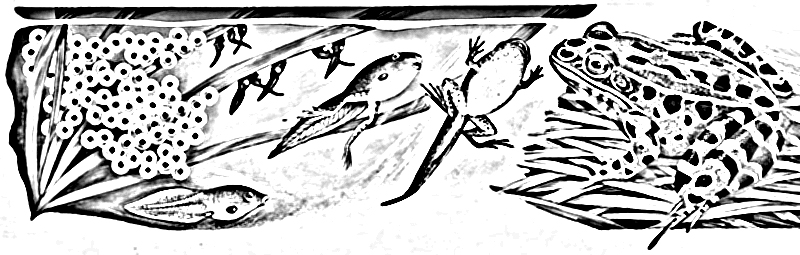 1.                                                     2.                                         3.6.  What do tree frogs have that help them hold onto trees?a.  webbed feetb.  sticky toesc.  furry skin7.  What fraction of amphibians are endangered?a.  one-fourthb.  one-thirdc.  one-half8.  Pick your favourite amphibian from the book.  What special characteristics does it have?